Daily https://www.amway.dk/product/9799,daily-nutriway#.WXIMaYjyjcs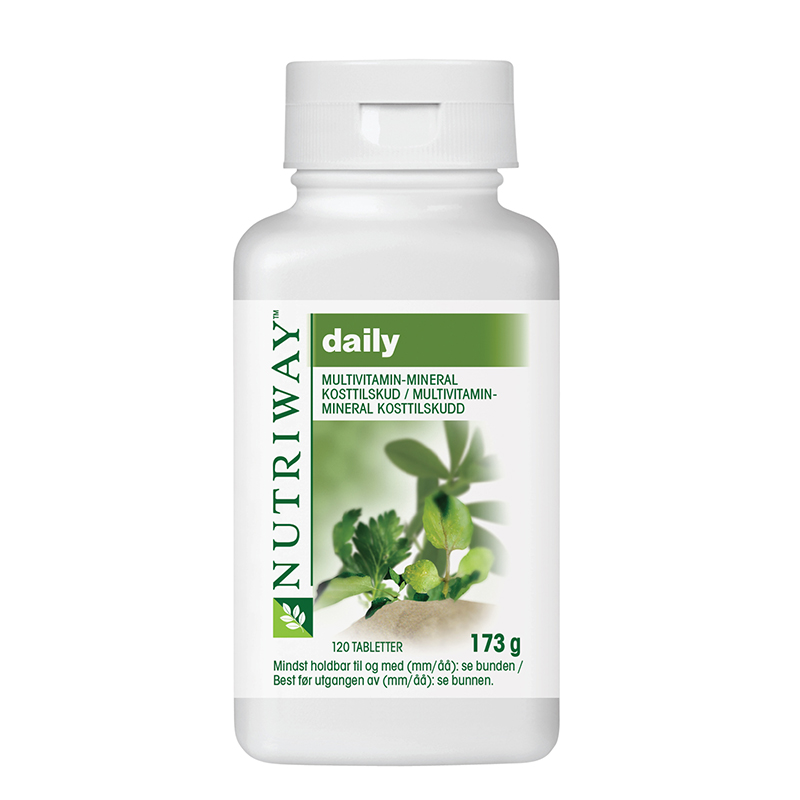 120 tabletter (3 mrd) Pris 444kr = 3,70 kr /dagOpbyg dig et stærkt fundament med denne ekseptionelle multivitamin med en bred vifte af vitaminer, mineraler og værdifulde phyto-næringsstoffer  fra plantekoncentrater .Til gravide eller børn under 1 år – bør læge eller sundhedsplejerske kontaktes*% af referenceindtagINGREDIENSER: mineraler (dicalciumphosphat, tricalciumphosphat, calciumcarbonat, magnesiumoxid, ferrofumarat, zinkoxid, manganosulfat, cuprigluconat, elektrolytisk jern, kaliumjodid), plante koncentrater 5% (lucerne/ Medicago sativa, kelp/ Ascophyllium nodosum, Laminaria digitata, acerolakirsebær/ Malpighia punicifolia, spinat/ Spinacia oleracea, persille/ Petroselinum crispum, gulerod/ Daucus carota, brøndkarse/ Nasturtium officinale), vitaminer [L-ascorbinsyre, nikotinamid,  D-alphatocopherylsuccinat (fra soja), calcium-D-pantothenat, beta-caroten, riboflavin, pyridoxinhydrochlorid, thiaminmononitrat, retinylacetat, pteroylmonoglutaminsyre, D-biotin, cholecalciferol, cyanocobalamin], majsstivelse, stabilisatorer (tværbunden natriumcarboxymethylcellulose, mikrokrystallinsk cellulose, hydroxypropylmethylcellulose), antiklumpningsmiddel (fedtsyrer), gær, maltodextrin, sakkarose, fuktighedsbevarende middel (glycerol), antioxidant (tocopherolrig ekstrakt), overfladebehandlingsmiddel (carnaubavoks).Vitamin B Plus60 kapser (2 mrd) Pris170kr = 2,80 kr/dag  x kr porto i DK.                 KØB HER: tlf. 6096 1110 (Mobilepay)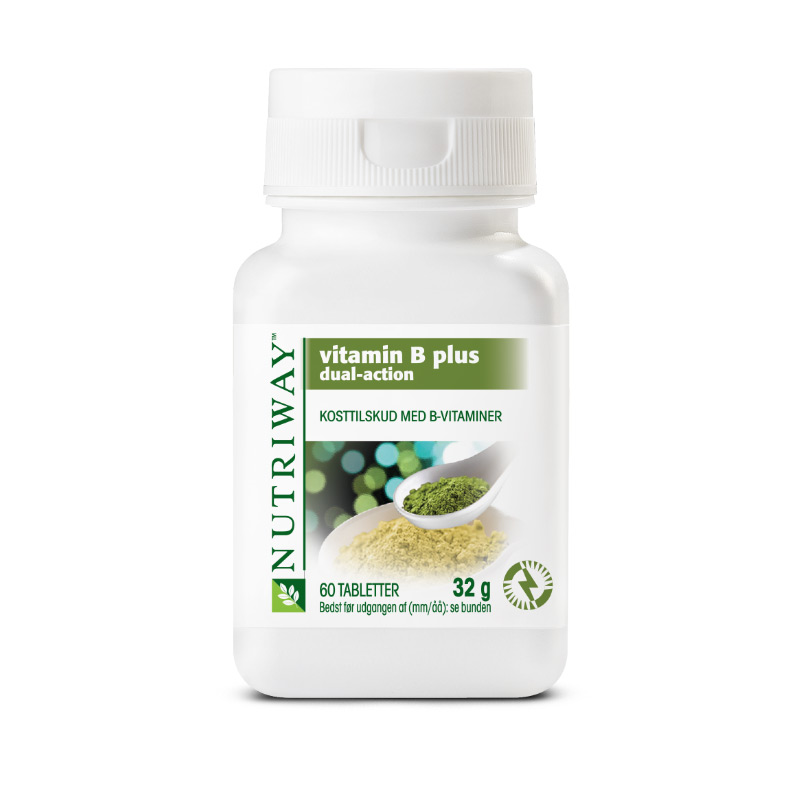 Vitamin B Plus er et kosttilskud, som giver en optimal ernæringsmæssig frigivelse af alle B- vitaminer, som støtter et normalt stofskifte. Vitamin B Plus er med til at bekæmpe træthed og udmattelse ved hjælp af vitaminerne: riboflavin (B2), niacin (B3), pantothensyre (B5), pyridoxin (B6), folsyre (B9) og cobalamin (B12). Nutriway Vitamin B Plus har en dobbeltvirkende teknologi, som betyder at der er både en øjeblikkelig frigivelse af B12 og B2 vitamin, samt forlænget frigivelse af yderligere 6 B-vitaminer henover 8 timer.Videos: https://www.amway.dk/product/110178,vitamin-b-plus-nutriway#product_ingredients1 dagligt fra 3 år* % af referenceindtag
INGREDIENSER: Fyldemiddel (dicalciumphosfat), gær 16 %, Spirulina-pulver 15 %(Arthrospira platensis, hel plante), laktose, stabilisatorer (hydroxypropylmetylcellulose,mikrokrystallinsk cellulose, tværbundet natriumcarboxymetylcellulose), nicotinamid, D-calcium-pantotenat, antiklumpningsmidler (siliciumdioxid, magnesiumsalte af fedtsyrer),pyridoxinhydrochlorid, riboflavin, thiaminmononitrat, fugtighedsbevarende middel (glycerol),pteroylmonoglutaminsyre, overfladebehandlingsmiddel (carnauba-voks), D-biotin, cyanocobalamin.Magnesium Sticks XS30 portionsposer Pris 113kr = 3,75 pr/stk.                                    KØB her: tlf. 6096 1110 (Mobilepay)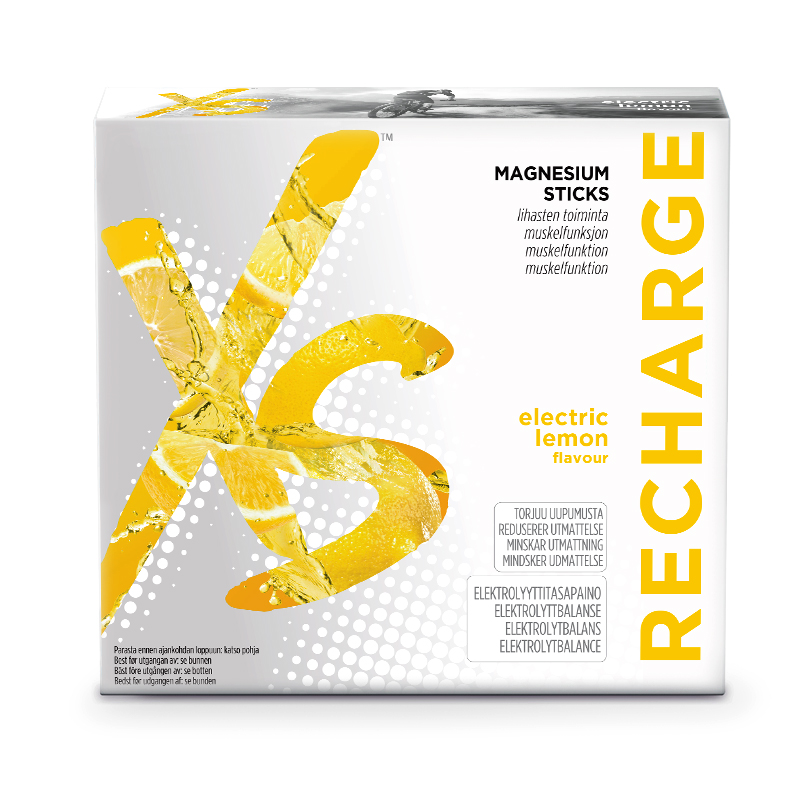 Nutriway magnesium sticks xs er magnesium pulver med friskt citronsmag, som opløses i munden uden brug af vand. Magnesium er et vigtigt mineral  til muskler og nerver og forminsker træthed og udmattelse.Indtages gerne efter aktivitet.Til gravide eller børn under 1 år – bør læge eller sundhedsplejerske kontaktesProduktpræsentation af XS Magnesium Sticks * % af referenceindtagINGREDIENSER: fyldemiddel (sorbitol), mineral (magnesiumoxid), syre (citronsyre), fortykningsmiddel (carboxymethylcellulose), smagsstoff-er, antiklumpningsmiddel (magnesiumsalte af fedtsyrer), sødestof (sucralose)._____________________________________________________________________________________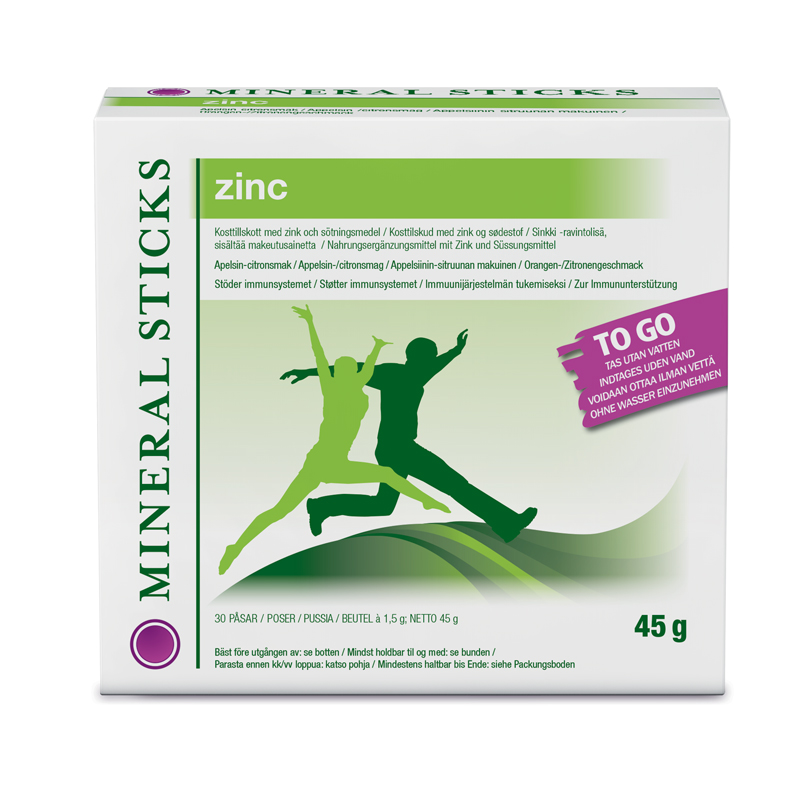  30 portionsposer  Pris 171kr = 5,70kr/stkZink er et vigtigt mineral som bidraget til immunsystemet, hår, hud og negle.             Smag. appelsin-/citronsmag Til gravide eller børn under 1 år – bør læge eller sundhedsplejerske kontaktesIndtages direkte i munden, uden vand.*% af referenceindtagINGREDIENSER: fyldemiddel (sorbitol), syre (citronsyre), mineral (zinkcitrat), smagsstoff-er, antiklumpningsmidler (siliciumdioxid, magnesiumsalte af fedtsyrer), sødestof (sucralose)._____________________________________________________________________________________________Cal Mag D Plus180 tabletter (3 med) Pris 237 kr = 1,30 kr/dag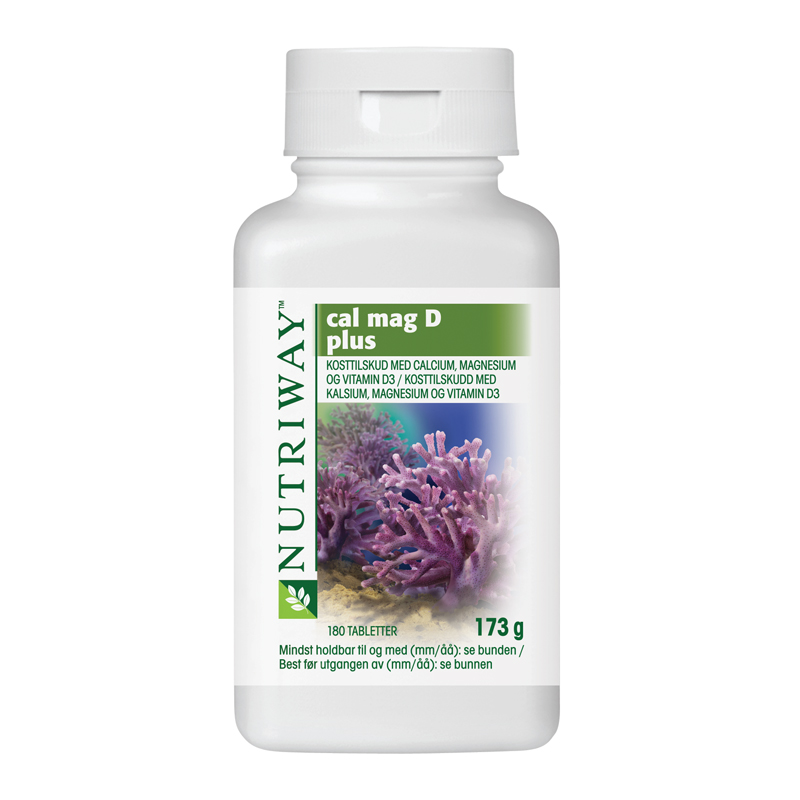 Et vitamin, som er godt for nerver og muskler. Kalcium har en vigtig rolle i forhold til stærke tænder og knogler. D-vitamin bidrager til optagelse af kalcium. Indeholder bl.a forkalket tang - naturens mest koncentrerede botaniske  kalcium kilde Supplement hvis du ikke indtager nokfx mælk og mælkeprodukter samt mørkegrønne bladgrøntsager . Specielt til Kvinder og personer der ikke kan tåle mælk og andre mejeriprodukterTil gravide eller børn under 1 år – bør læge eller sundhedsplejerske kontaktes først.*% af referenceindtagINGREDIENSER: mineraler (calciumcarbonat, magnesiumoxid), stabilisatorer (mikrokrystallinsk cellulose, tværbunden natriumcarboxymethylcellulose, hydroxypropylmethylcellulose), kulsur algekalk 6,6% (Lithothamnium corallioides, L. calcareum), maltodextrin, antiklumpningsmiddel (magnesiumsalte af fedtsyrer, siliciumdioxid), fugtighedsbevarende middel (glycerol), overfladebehandlingsmiddel (carnaubavoks), vitamin (cholecalciferol).________________________________________________________________________________________Chewable Cal Mag80 tabletter (knap 2 mrd) Pris 140 = 1,75 kr/dag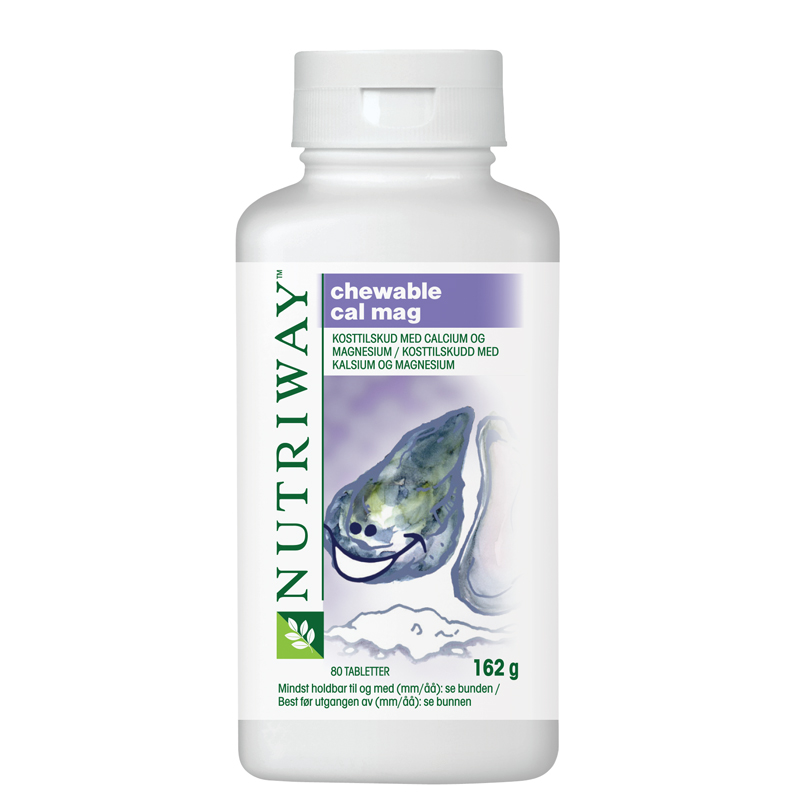 Tyggetablet med frugtsmag. Vigtigt for dit barns (fra 4 år)opbygning af sunde knogler, tænder og nerve- og muskelsystem.Til gravide eller børn under 1 år – bør læge eller sundhedsplejerske kontaktes først.*% af referenceindtag**% af referenceindtag i Danmark for børn fra 1-10 årINGREDIENSER: pulver fra østersskaller, dekstrose, fruktose, mineraler (magnesiumcarbonat), majsstivelse, maltodextrin, stabilisator (arabisk gummi), antiklumpningsmiddel (magnesiumsalte af fedtsyrer), naturlig aroma.________________________________________________________________________________________ 	    Omega 3 ComplexOmega-3- fedtsyrer, fanget i dybt, koldt hav , er essentielle fedtsyrer som skal tilføres gennem kosten, da de ikke produceres i kroppen 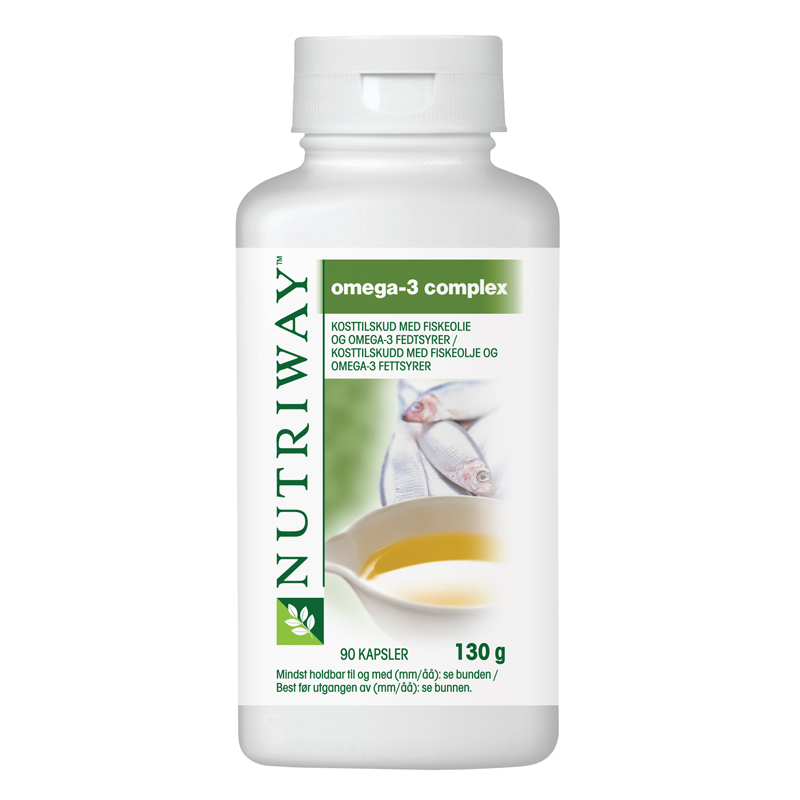 Supplerer til  bl.a normal hjertefunktion - https://www.amway.dk/product/4298,omega-3-complex-nutriway#product_featuresEn kapsel = ca 28 g laks, tun eller sardiner  Til gravide eller børn under 1 år – bør læge eller sundhedsplejerske kontaktes*% af ernæringsmæssig referenceværdiINGREDIENSER: fiskeolie (71%), gelatin, fugtighedsbevarende middel (glycerol), vitamin  (D-alpha tocopherol), sojaolie.________________________________________________________________________________________ 90 kapsel = 3 mrd. Forbrug – Pris 275 = 3 kr /dag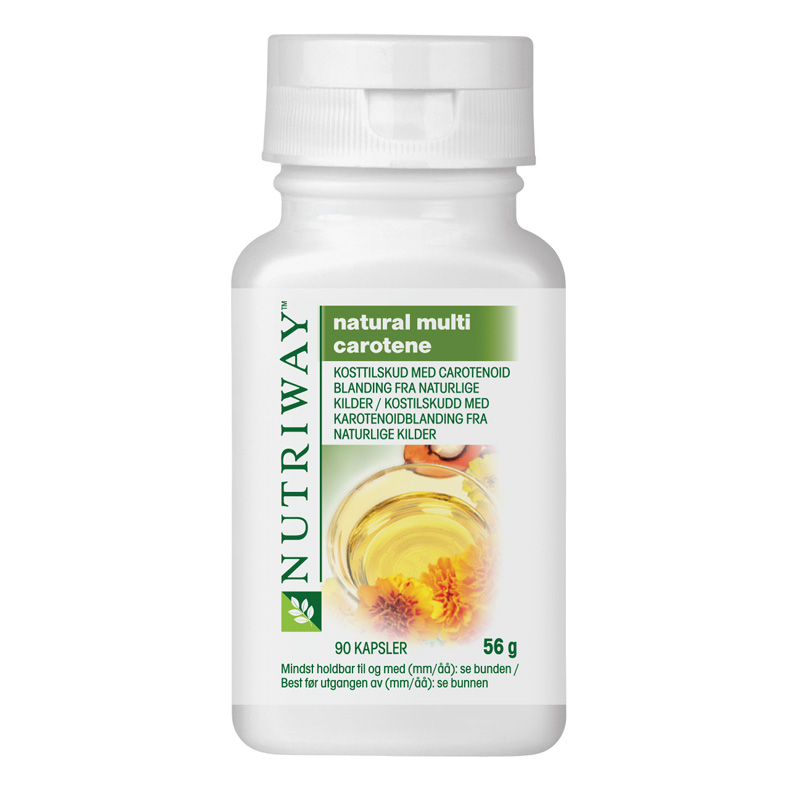 Denne carotene stammer fra 3 naturlige kilder  bl.a.  dunaliella salina-alger, palmeolie (Elaeis guineensis) og tagetes erecta. Indeholder også  lutein Tag 
Én kapsel dagligt med mad.INGREDIENSER: vegetabilske olier (olivenolie, palmeolie, sojabønneolie), gelatine, fugtighedsbevarende middel (glycerol), overfladebehandlingsmiddel (gul bivoks), emulgator (sojalecithin), farve (ammonieret sulfiteret karamel), luteinestere (Tagetes erecta), ekstrakt fra palmeolie (Elaeis guineensis), ekstrakt fra Dunaliella salina._______________________________________________________________________________________________60 kapsler. (2 mrd)  Pris 431kr = 7 kr/dag 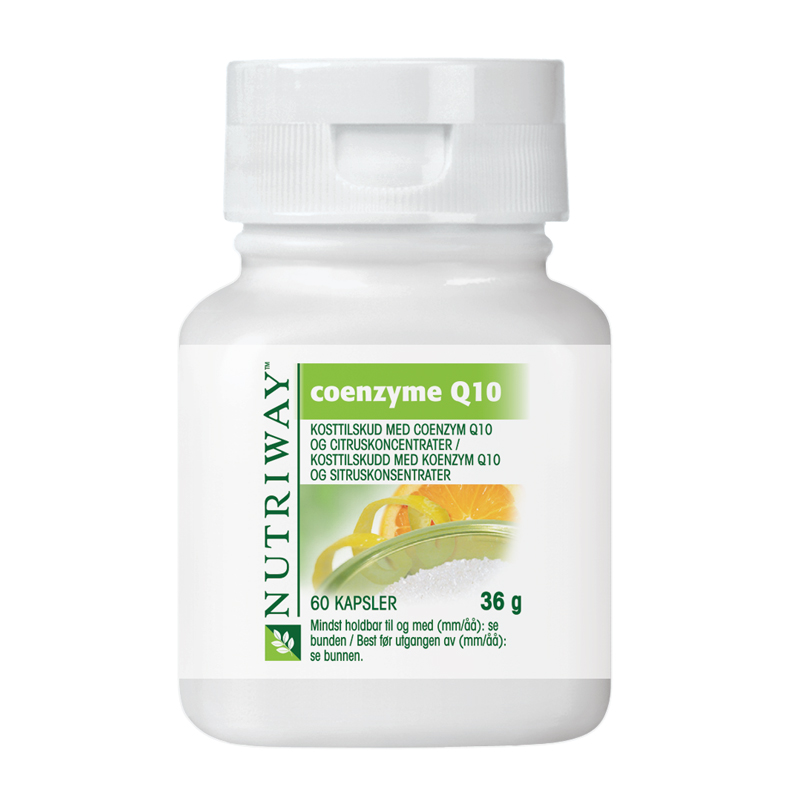 Et enzym som hjælper med at omdanne maden vi indtager til energi i vores krop. I forbindelse med alderen mindskes den naturlige koncentration af coenzym Q10 i vores krop. Rigtog god for mennesker med en stresset hverdagINGREDIENSER: maltodextrin, gelatine, coenzym Q10, citruskoncentrater (Citrus paradisi, Citrus reticulata x Citrus sinensis, Citrus limon), stabilisator (mikrokrystallinsk cellulose, trikalciumfosfat), spirulinakoncentrat, antiklumpningsmidler (magnesiumsalte af fedtsyrer, siliciumdioxid).________________________________________________________________________________________________Chewable Multivitamins/Multiminerals 120 tabletter (3 mrd) Pris 260 = 1,30kr/dag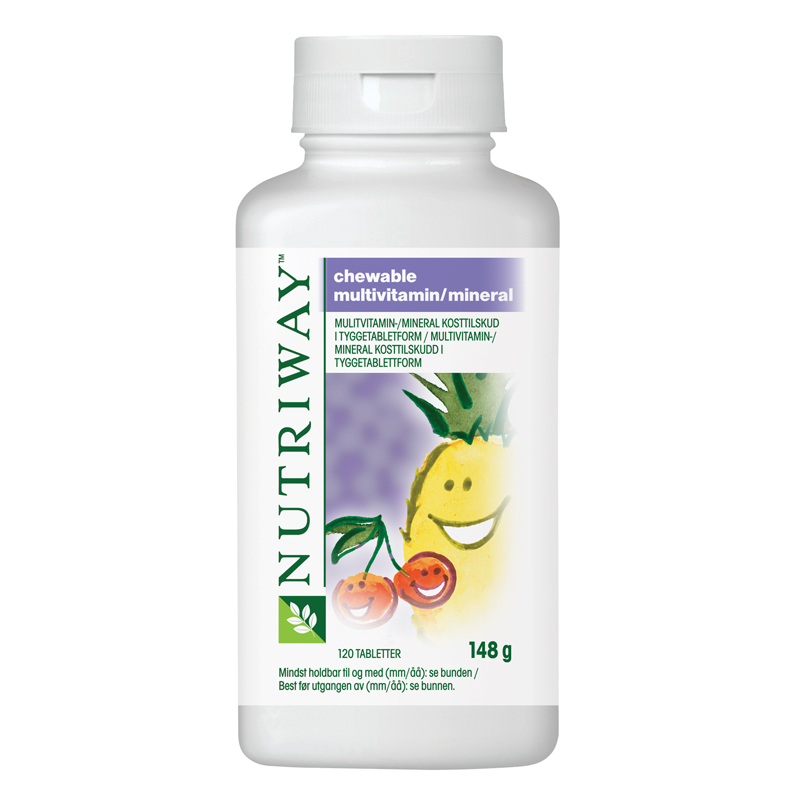 Tyggetablet med appelsinsmag til både børn (fra 4 år) og viksne. Giver vigtige vitaminer mineraler og beta-karotin samt et eksklusive NUTRIWAY-koncentrat fra tropiske frugterIndeholder en god variation til et godt fundament til allesom ikke  nok  frisk frugt, grøntsager og fuldkornsprodukter dagligt . *% af ernæringsmæssig referenceværdi for børn fra 1-10 år**% af ernæringsmæssig referenceværdiINGREDIENSER: dekstrose, fruktose, mineraler (calciumcarbonat, magnesiumoxid, ferrofumarat, zinkoxid), maltodextrin, vitaminer (L-ascorbinsyre, nikotinamid, D-alfa-tokopherylsuccinat, calcium-D-pantothenat, pyridoxinhydrochlorid, thiaminmononitrat, riboflavin, beta-caroten, pteroylmonoglutaminsyre, D-biotin, cholecalciferol,  cyancobalamin), koncentrat af tropisk frugt (acerola-kirsebær/ Malpighia punicifolia, passionsfrugt/ Passiflora edulis, ananas/ Bromelia ananas, cashewfrugt/ Anacardium occidentale, guava/ Psidium guajava), delvist hydrogeneret palmeolie, majsstivelse, stabilisator (mikrokrystallinsk cellulose, akaciegummi), sukker, antiklumpningsmidler (fedtsyrer, siliciumdioxid), surhedsregulerende middel (vinsyre), naturlige frugtsmage. Indeholder soja og nødder.________________________________________________________________________________________Chewable Iron100 tabletter. 3 mrd plus) Pris 133kr = 1,30kr/dag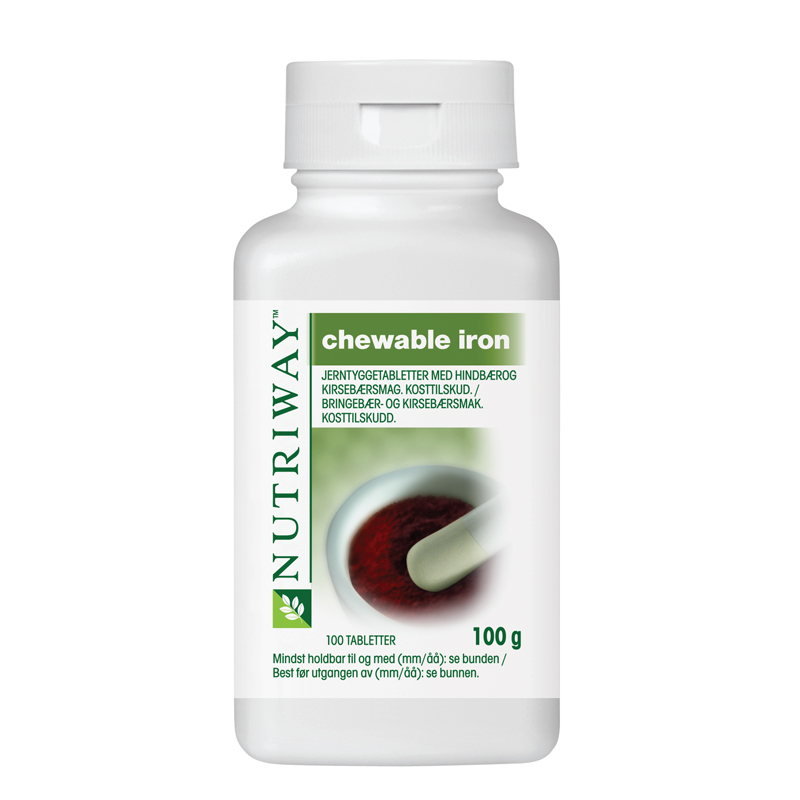 En yderst velsmagende (hindbær- og kirsebærsmag ) tyggetablet af jern fra ferrofumarat . Supplerer til  ilttransporten rundt i kroppen – kontrol af røde blodceller og hæmoglobin. Anbefalet til teenager piger ældre og kvinder i den fødedygtige alder.*% af referenceindtagINGREDIENSER: dekstrose, majsstivelse, antiklumpningsmidler (fedtsyrer, magnesiumsalte af fedtsyrer), stabilisator (trikalciumfosfat), mineral (ferrofumarat), syre  (citronsyre), naturlige aromaer (kirsebær og hindbær).________________________________________________________________________________________________All Plant Protein450g. Pris 360 kr. 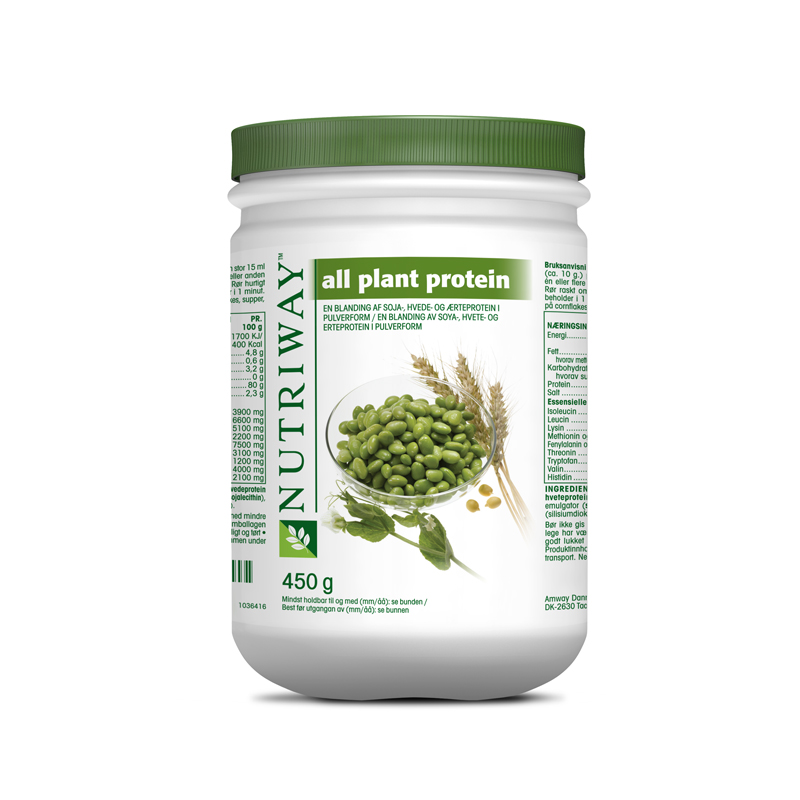 https://www.amway.dk/product/110415,all-plant-protein-nutriway#.WXIa3ojyjcsHøjt kvalitets pulver med neutral smag. 100 %naturligt plantebaseret protein fra soja, hvede og ærter .Kroppen lagre ikke protein, derfor du skal supplere især hvis du er veganer eller vegetar og ikke får nok protein igennem din kost.Anbefalet til sportsaktive, personer på diæt, travle folk og ammende kvinder. Børn over 3 år!INGREDIENSER: sojaprotein (81%), hvedeprotein (10%), ærteprotein (7,5%), emulgator (sojalecithin), antiklumpningsmiddel (siliciumdioxid).Præsentation af Foundation Trio ______________________________________________________________________________________ 60 tabletter (2 nrd) Pris 220 kr 3,60kr/dag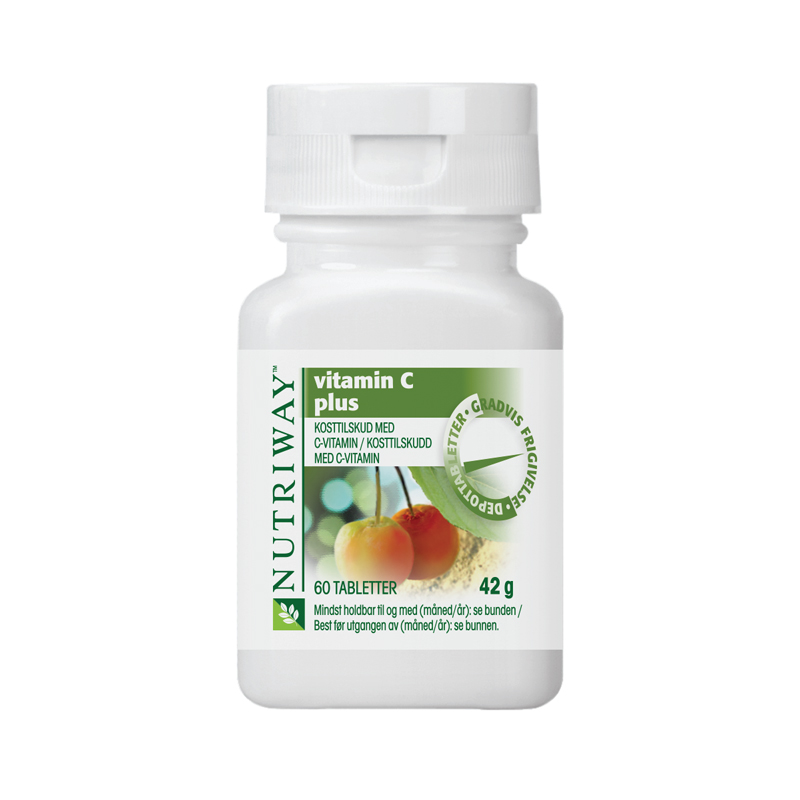 Lansom  frigivelse. C-vitamin. Består af Naturlige acerolakirsebær og askorbinsyre samt citrusbioflavonoidkoncentrat, tørret af hele frugter - citroner, mandariner og grapefrugt. Godt for immunsystemet og dine celler isør hvis du er stresset og ikke spiser nok fx citrusfrugter, broccoli og rosenkål *% af ernæringsmæssig referenceværdiINGREDIENSER: vitamin C (L-ascorbinsyre), stabilisatorer (mikrokrystallinsk cellulose, hydroxypropylmetylcellulose, methylcellulose), acerola-kirsebærekstrakt 15 % (Malpighia punicifolia), grapefrugtkoncentrat (Citrus paradisi), mandarinkoncentrat (Citrus reticulata x C. sinensis), antiklumpningsmidler (magnesiumsalte
af fedtsyrer, siliciumdioxid), maltodextrin, citronkoncentrat (Citrus limon), fugtighedsbevarende middel (glycerol), overfladebehandlingsmiddel (carnaubavoks).________________________________________________________________________________________________Vitamin C Plus Extended Release Family Size180 tabletter (3 mrd) Pris 528kr = 2,93 kr/dag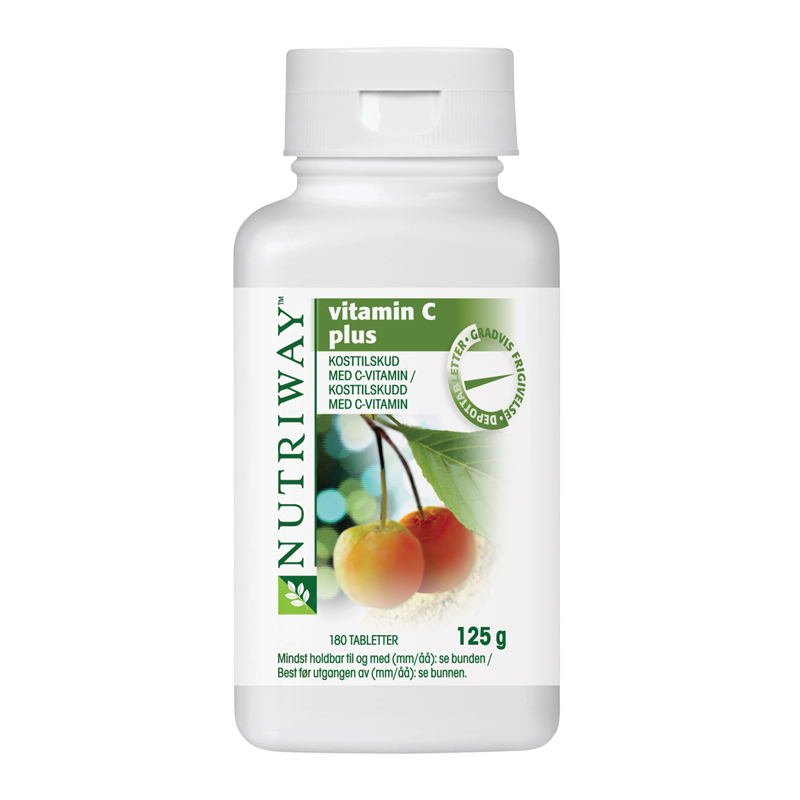 INDHOLD PR. DAG (1 tabl.)  % RI* Beta-caroten2,1 mg(som vitamin A1050 μg RE)Vitamin A350 μg RE44Vitamin D2,5 μg50Vitamin E10 mg α-TE83Vitamin B11,2 mg109Vitamin B21,8 mg129Niacin20 mg NE125Pantothensyre  9 mg150Vitamin B61,4 mg100Folsyre200 μg100Vitamin B122 μg80Biotin100 μg200Vitamin C45 mg56Calcium265 mg33Magnesium109 mg29Jern10 mg71Kobber1,6 mg160Jod140 μg93Zink/Sink18 mg180Mangan4 mg200INDHOLDPR. DAG (1 tablet)% RI*Thiamin (B1) i mg1,1100%Riboflavin (B2) i mg1,4100%Niacin (B3) i mg16100%Pantothensyre (B5) i mg6100%Vitamin B6 i mg1,4100%Biotin (B7) i µg50100%Folic Acid (B9) i µg200100%Vitamin B12 i µg2,5100%GENNEMSNITLIGT INDHOLD DAGLIGT (i 1 pose)RI*Magnesium250 mg67 %Mineral Sticks ZincGENNEMSNITLIGT INDHOLDDAGLIGT (i 1 pose)RI*Zink10 mg100 %INDHOLDPR. TABLPR. DAG (3 tabl.)% RI*Calcium200 mg600 mg75Magnesium83,33 mg250 mg67Vitamin D33,33 μg10 μg200INDHOLD PR DAG  (2 tabl.)   % RI*  % RI** Calcium540 mg6890Magnesium100 mg27118INDHOLDPR. DAG (1 kapsel)Fett, heraf1 gOmega-3 fedtsyrer380 mgEPA (Eikosapentaensyre)180 mgDHA (Dokosaheksaensyre)120 mgVitamin E5 mg α-TE (42 %*)Natural Multi CaroteneINDHOLD PR. DAG (1 kaps.) Karotenoider 6,5 mgheraf lutein1,1 mgCoenzyme Q10INDHOLD PR. DAG (1 kapsel) Coenzym Q1030 mgCitruskoncentrat25 mgINDHOLD1 TABL.%*2 TABL%**Beta-caroten0,5 mg–1 mg–som Vitamin A250 μg RE63500 μg RE63Vitamin D2,5 μg255 μg100Vitamin E3,75 mg α-TE757,5 mg α-TE63Vitamin B10,45 mg650,9 mg82Vitamin B20,53 mg661,05 mg75Niacin6 mg NE6712 mg NE75Pantothensyre2 mg1004 mg67Vitamin B60,5 mg631 mg71Folsyre50 μg67100 μg50Vitamin B120,38 μg380,75 μg30Biotin25 μg31350 μg100Vitamin C23,5 mg5947 mg59Jern2,5 mg425 mg36Zink2,5 mg505 mg50INDHOLD  PER DAG (1 tabl.) % RI* Jern6 mg43NÆRINGSINDHOLDPR.PORTION (10 g)PR. 100 gEnergi170 KJ/40 Kcal1700 KJ/400 KcalFedt0,48 g4,8 g  heraf mættede fedtsyrer0,06 g0,6 gKulhydrat0,32 g3,2 g  heraf sukkerarter0 g0 gProtein8 g80 gSalt0,23 g2,3 gEssentielle aminosyrerIsoleucin390 mg3900 mgLeucin660 mg6600 mgLysin510 mg5100 mgMethionin og cystin220 mg2200 mgPhenylalanin og tyrosin750 mg7500 mgThreonin310 mg3100 mgTryptophan120 mg1200 mgValin400 mg4000 mgHistidin210 mg2100 mgVitamin C Plus Extended Release INDHOLD1 TABL%*Vitamin C240 mg300